Город, в котором мы живем.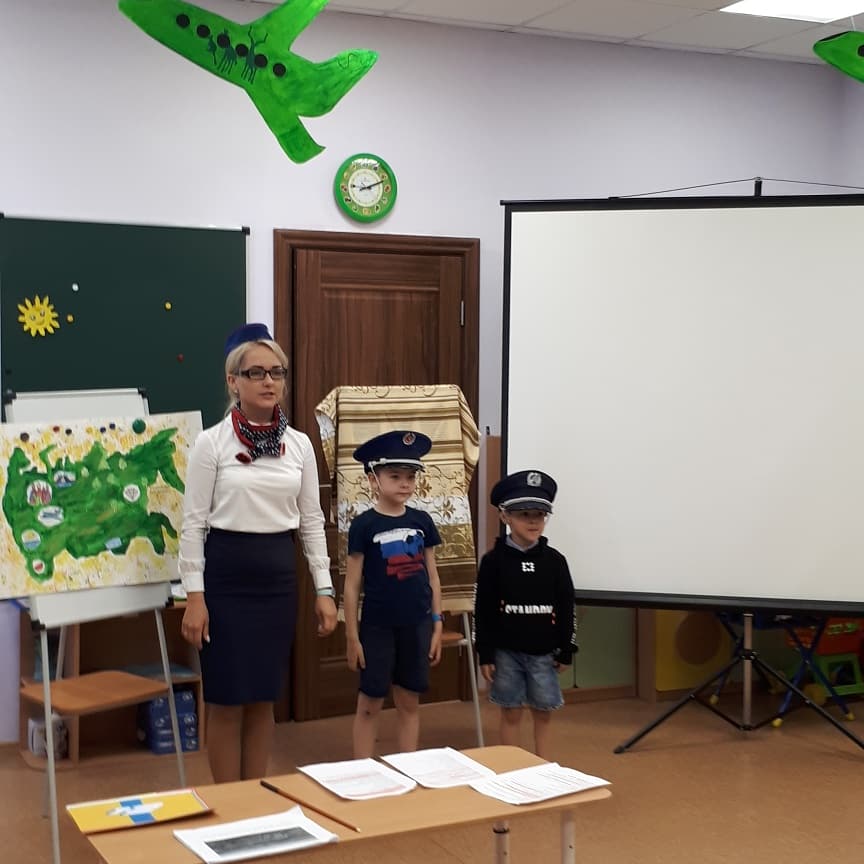 Цель мероприятия:Формировать представления о родном городе Домодедово- Закреплять знания о флаге, гербе РоссииПознакомить с флагом и гербом городаВоспитывать чувство патриотизма, любви к родному городу - Познакомить детей с достопримечательностями городаРазвивать воображение и стремление изобразить в рисунках свой городФормировать умение работать в коллективеПрезентация:Фотографии с достопримечательностями города.Предварительная работа:Рисунки детей на тему "«Мой город».Заучивание стихов о Родине.Оборудование:Мультимедийная система (экран, проектор, компьютер). Презентация с достопримечательностями города.Медали с гербом города.Пилотки для мальчиков .Карта России, глобус, плакат с фотографиями родителей и детей в г. Домодедово.Ход мероприятияВоспитатель: Ребята сегодня на занятие к нам пришли гости, давайте поздороваемся?Дети: Здравствуйте!Воспитатель: Нас сегодня на занятии ждет увлекательный полет, но прежде чем отправиться в это путешествие скажите: В каком городе находится наш детский сад?Дети: в г. ДомодедовоВоспитатель: Правильно, дети! Сегодня на занятии мы будем говорить о нашем городе Домодедово, его особенностях и красоте.А какие ещё города вы знаете?Дети: Москва, Санкт Петербург, Краснодар, Воронеж, Брянск и т.д. Воспитатель хвалит и подбадривает детей, вызывая интерес к карте. Дети рассматривают карту России.Воспитатель (показывает на большие и малые точки на карте) - это города (которые называют дети).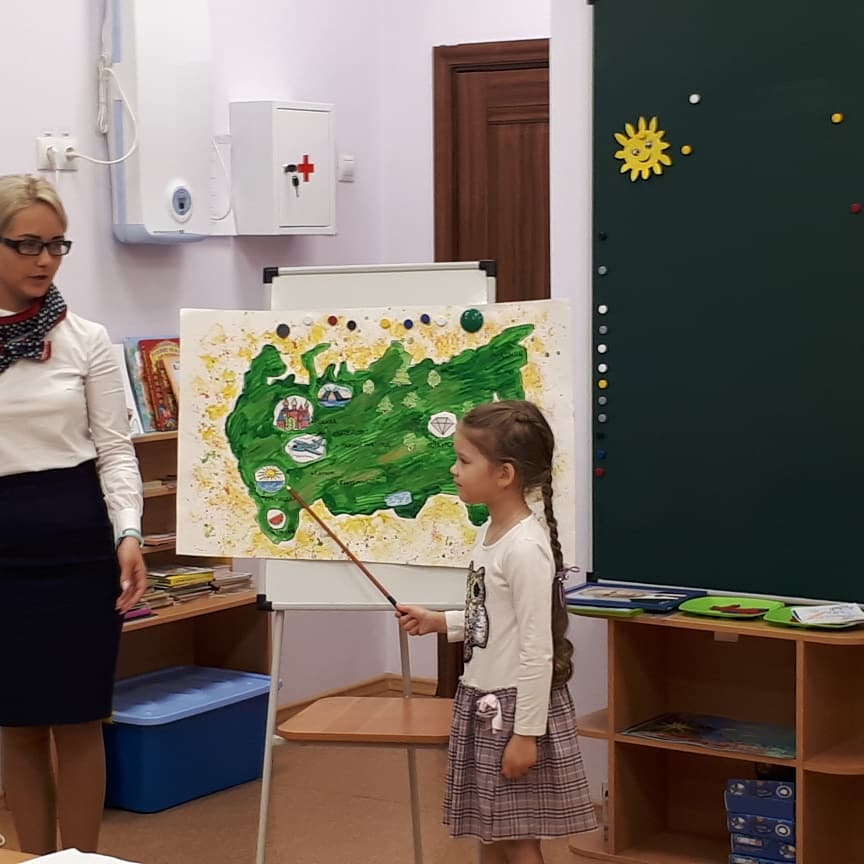 Воспитатель: Много городов красивых у нашей Родины России! Мы любим нашу Родину и очень гордимся ею потому, что она,-Самая большая, самая богатая, самая красивая во всём мире, единственная и неповторимая странаРоссия - наша большая Родина! А что мы называем Родиной?Ребёнок: Что мы Родиной зовём? Дом, где мы с тобой живём!И берёзки у дороги,По которым мы идём!Ребёнок: Что мы Родиной зовём?Солнце в небе голубомИ душистый, золотистыйХлеб за праздничным столом!Воспитатель: ребята, о чем говорилось в стихотворениях? Дети: О РодинеВоспитатель: У всех стран есть свои символы, - флаг, герб и конечно же гимн.У больших и малых городов тоже есть свои символы - свой флаг, герб и даже гимн. Дети рассматривают символы (флаг и герб города Домодедово) Воспитатель: Как вы думаете, что означают цвета на флаге?Ответы детей....Герб: золото символизирует богатство, справедливость, уважение, великодушие. Голубой столб в гербе символизирует аэропорт "Домодедово"один из крупнейших в России.Воспитатель: У г. Домодедово есть свой гимн.Гимн - это главная песня, в которой рассказывается о городе, его достопримечательностях и людях, которые в нём живу . А еще у каждой страны есть свой президент. А вы знаете кто президент нашей страны?Дети: Путин В.В.Воспитатель: Правильно! И у нашего города есть свой глава округа. Кто знает как его зовут?Дети: Двойных Александр ВладимировичВоспитатель: Ребята, а какие достопримечательности (или самые важные и красивые места в городе) вы знаете?Дети: аэропорт, музеи, парк «Ёлочки», библиотеки, кинотеатры, торговые центры, стадион «Авангард», художественная школа, площадь победы, памятник героям, погибшим в ВОВВоспитатель: А кто еще кочет рассказать о нашем городе?Дети выходят по очереди к плакату с фотографиями и рассказывают где они были с родителями.Воспитатель: Ах как жаль, что мы не птицы и не умеем летать... Однако, мы можем сесть в самолёт и посмотреть на наш город с большой высоты, но мне нужны помощники (одеть на мальчиков фуражки)Но перед полётом мы должны немного размяться....Физкультминутка : Утром рано мы встаем(поднять руки и опустить через стороны)Город видим за окном (показать руками окно)Он проснулся он живет(руки на поясе пружинки в разные стороны)Нас на улицу зовет (ходьба на месте)Дома бывают разные высокие и низкие(руками показать) Далекие и близкие (вытянуть руки и приблизить к себе)Деревянные ,панельные, кирпичные(передвигать руками) Вроде бы обычные (развести руками)Мы живем, мы растем в нашем городе родном(постепенно подняться на носки с поднятыми руками)Для кого то не большой(показать руками) А для нас огромныйПусть растет, пусть цвететГородок наш скромный(развести прямые руки в стороны)Воспитатель: Уважаемые пассажиры, мы рады приветствовать вас на борту авиалайнера «Гномики». Просим вас занять свои места и сесть удобно в уютных креслах. Приведите спинки кресел в вертикальное положение. Пристегните ремни. Наш самолёт совершит путешествие над красивым городом Домодедово....В центр зала выходят дети в пилотках...Ребёнок 1 - Внимание! Внимание! Диспетчер! Борт №3 «Гномики» запрашивает разрешение на взлёт!Ребёнок 2 - Я диспетчер, борт  «Гномики», 4 взлётная полоса, воздушный коридор 12, взлёт разрешаю!Воспитатель: До взлёта осталось 5 секунд начинаем отсчёт (5, 4, 3, 2,1, 0) Запись шума авиалайнера....Полетели! ! !Идёт презентация...Воспитатель: С каждым годом наш город становится больше и красивее. Появляются новые дома, улицы, микрорайоны Идет описание слайдов. Воспитатель: Много в нашем городе переулков, улиц, площадей, а знаете ли вы как называется улица, на которой находится наш детский сад? А на какой улице вы живёте? (ответы детей)Проводится ДИ «Назови свой адрес»Воспитатель: А теперь я предлагаю вам построить свой микрорайон. (дети берут свои рисунки домов, деревьев ,цветов и прикрепляют на магнитную доску). Вот такой у нас получился свой микрорайон "Солнечный. "Попросить детей рассказать о нем.Воспитатель: Ребята, давайте дополним наш микрорайон транспортом. Если вы берете синюю машину это значит что у вас были затруднения в поставленных вопросах, а если вы возьмете красную машинку то вы справились с заданиями хорошо (дети прикрепляют машинки к магнитной доске)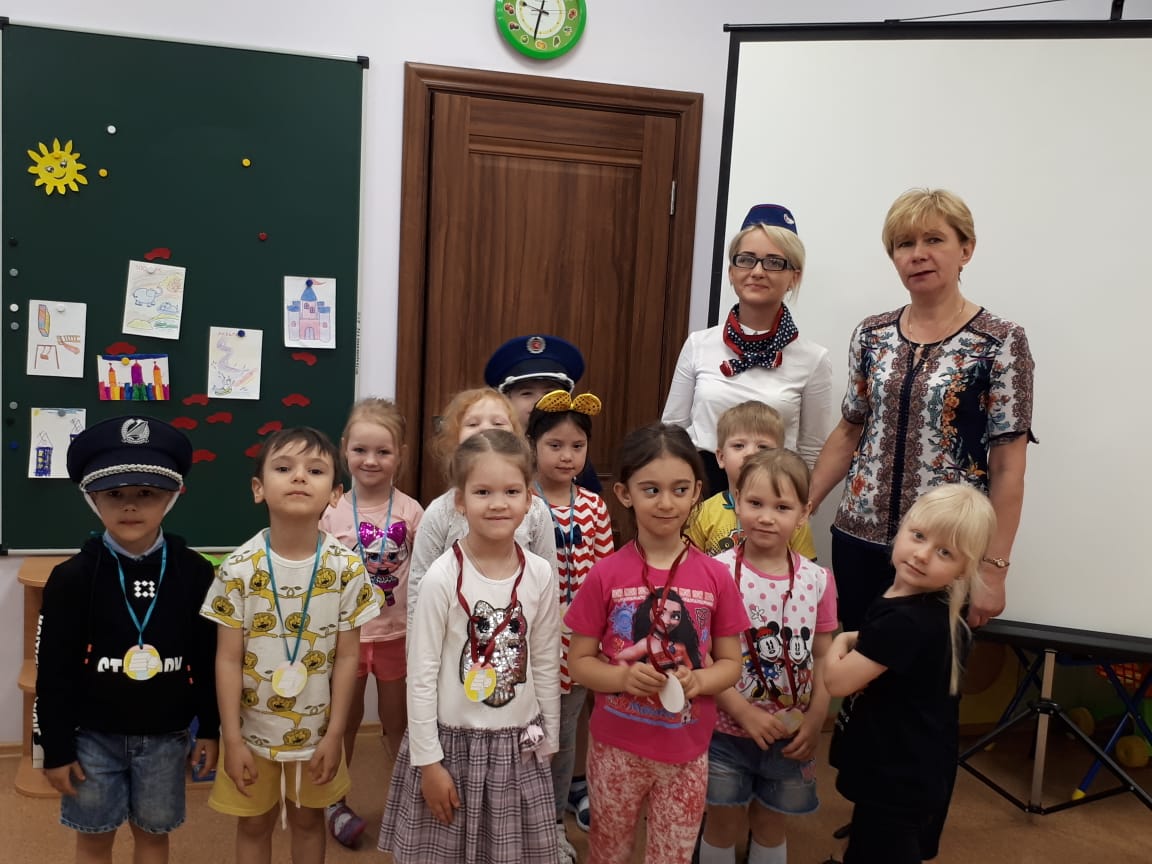 Автор: Киселева А.С.Используемая литература: 1) Н. Г. Пантелеева «Народные праздники в детском саду». Москва «Мозаика-синтез» 2014;2) Т. А. Шорыгина «Наша Родина-Россия». ООО «ТЦ Сфера»;3) М. М. Борисова «Малоподвижные игры и игровые упражнения». Москва «Мозаика-синтез» 2014.